Тема опыта: «Технология сотрудничества на уроках английского языка как средство формирования коммуникативной компетенции обучающихся»Автор опыта: Мантрова Елена Васильевна, учитель английского языка МОУ «Мясоедовская основная общеобразовательная школа Белгородского района Белгородской области»Раздел I. Информация об опытеУсловия возникновенияСтановление актуального педагогического опыта по теме «Технология сотрудничества на уроках английского языка как средство формирования коммуникативной компетенции обучающихся» происходило с января 2014 по январь 2017 года. Опыт формировался в условиях муниципального общеобразовательного учреждения «Мясоедовская основная общеобразовательная школа Белгородского района Белгородской области» и неразрывно связан с проблемой школы «Развитие ключевых компетенций школьников в условиях сельской малокомплектной школы». В школе обучаются дети, проживающие в селах Мясоедово и Севрюково. Социальная среда населения вышеназванных сел представлена служащими, рабочими, интеллигенцией. Большинство учащихся школы из полных, благополучных семей, и только 18% детей – из неполных и малообеспеченных. Уровень мотивации учащихся к учебной деятельности удовлетворительный. Однако к английскому языку как предмету школьной программы наблюдается неоднозначное отношение. С одной стороны учащиеся и родители понимают, что в современном мире без знания иностранного языка не обойтись, с другой стороны мотивация к изучению английского языка достаточно низкая, что показала диагностика уровня внутренней мотивации учащихся по тесту-опроснику Т.Д.Дубовицкой (приложение 1).В ходе проведенной диагностики были получены следующие результаты:Дата исследования: январь 2014 года. Так как основной целью изучения иностранного языка в общеобразовательной школе является развитие коммуникативной компетенции учащихся, то возникла необходимость анализа диагностики уровня развития коммуникативной компетенции учащихся, которая была проведена по результатам контроля всех видов речевой деятельности (аудирование, чтение, письмо и говорение). Объектом исследования были выбраны 5-7 классы (15 человек). Результаты исследования показали, что из 100% учащихся высокий и средний уровень по аудированию имеют 34%, по чтению - 45%, по письму – 30%, по говорению – 40% учащихся.Анализируя результаты исследования,  учитель сделал вывод, что  необходимо применение таких форм и видов работы, которые способствовали  бы повышению уровня мотивации у обучающихся к изучению английского языка, а так же были направлены на развитие коммуникативной компетенции учащихся. Одним из наиболее успешных методов реализации выше названных проблем  является технология сотрудничества. Актуальность опыта 	Важнейшей задачей современной системы образования является формирование совокупности универсальных учебных действий, обеспечивающих компетенцию «научить учиться», а не только освоение обучающимися конкретных предметных знаний и навыков в рамках отдельных дисциплин. Универсальные учебные действия – саморазвитие и самосовершенствование путем сознательного и активного присвоения нового социального опыта.Перед школой сейчас стоит задача оптимизации учебного процесса обучения иностранным языкам, т. е. как сделать его более интересным и увлекательным, раскрыть значение получаемых в школе знаний и их практическое применение в жизни. Важнейшими качествами личности становятся способность творчески мыслить и находить нестандартные решения, инициативность, готовность обучаться в течение всей жизни. Федеральный государственный образовательный стандарт нацелен на реализацию личностно-ориентированного, деятельностного и компетентностного подходов к обучению иностранному языку.Основной целью изучения иностранных языков в школе является формирование у школьников иноязычной коммуникативной компетенции, т.е. способности и готовности осуществлять иноязычное межличностное и межкультурное общение с носителями языка. Исходя из этого, обнаруживается противоречие между потребностью сформировать у учащихся комплекс общекультурных компетенций, необходимых для осуществления межличностного взаимодействия и сотрудничества  в условиях межкультурной коммуникации, и традиционными методами и формами обучения.В связи с этим тема опыта «Технология сотрудничества на уроках английского языка как средство формирования коммуникативной компетенции обучающихся» является актуальной, а цель формирования коммуникативной компетенции учащихся,  как основного аспекта в изучении английского языка – ведущей. Использование технологии сотрудничества позволяет развивать способности обучающихся и повышать эффективность процесса обучения на уроках английского языка.Ведущая педагогическая идеяВедущая педагогическая идея опыта заключается в создании условий для формирования коммуникативной компетенции учащихся посредством применения технологии сотрудничества на уроках иностранного языка.Центральной фигурой образовательного процесса в таких условиях является личность учащегося как активного субъекта учебной деятельности и взаимодействий с другими участниками учебного процесса, разностороннее, свободное и творческое развитие которых является одной из целей реализации программы.Длительность работы над опытомДлительность работы над опытом составляет 3 года и охватывает период с 2014 по 2017 год.  Данный период условно можно разделить на три этапа:Формирующий (январь 2014 - сентябрь 2014): становление проблемы,  выявление противоречий между существующими подходами в обучении и возникающими новыми возможностями.Практический (сентябрь 2014 - сентябрь 2015): реализация задач и достижение цели – систематизация учебного материала, решение проблемы, определение форм, приемов и методов реализации технологии опыта.Обобщающий (сентябрь 2015– январь 2017): анализ результатов – обобщение накопленного материала, диагностика степени сформированности коммуникативной компетенции учащихся, подтверждение успешности выбранной технологии опыта.Работа велась с момента обнаружения противоречий до момента выявления результативности опыта.Диапазон опытаДиапазон опыта представлен системой работы учителя по формированию коммуникативной компетенции учащихся посредством технологии сотрудничества в урочной деятельности, которая охватывает все возрастные группы: начального общего образования (2 - 4 классы); основного общего образования (5 - 9 классы).Теоретическая база опытаВ основе педагогического опыта лежат идеи структурного анализа коммуникативной компетенции известных зарубежных и русских ученых: Д.Хаймса, М.Канейла и М.Свейна, М. Вятютнева, А.Щукина, В Сафоновой.Под коммуникативной компетенцией понимается способность и готовность осуществлять иноязычное межличностное и межкультурное общение с носителями языка в заданных стандартом/программой пределах.Коммуникативная компетенция, по мнению А.Щукина, это способность средствами изучаемого языка осуществлять речевую деятельность в соответствии с целями и ситуацией общения в рамках той или иной сферы деятельности. В ее основе лежит комплекс умений, позволяющих участвовать в речевом общении в его продуктивных и рецептивных видах [11].По мысли Д. Хаймса, сущность коммуникативной компетенции заключалась во внутреннем понимании ситуационной уместности языка[13]. М. Канейл и М.Свейн выделили 4 основных вида компетенции, которые во взаимодействии с системой знаний и умений формируют коммуникацию. Это - грамматическая компетенция: лексика, фонетика, правописание, семантика и синтаксис; - социолингвистическая: соответствие высказываний по форме и смыслу в конкретной ситуации, контекстному фону; - дискурсивная компетенция: способность построения целостных, связных и логичных высказываний в устной и письменной речи; - стратегическая компетенция: компенсация особыми средствами недостаточности знания языка, речевого и социального опыта общения в иноязычной среде[12].Одним из наиболее эффективных методов формирования коммуникативной компетенции в условиях школы является технология сотрудничества.Идеология обучения в сотрудничестве была детально разработана американскими педагогами: Робертом Славином, Роджерсом Джонсоном и Дэвидом Джонсоном.Основная идея технологии сотрудничества – это учиться вместе, а не выполнять что-то вместе, чтобы каждый участник команды получал необходимые знания, формировал нужные навыки и при этом, чтобы вся команда знала, чего достиг каждый. Учиться вместе не только легко и интересно, но и эффективно [8].В современных исследованиях обучение в сотрудничестве определяется как совместный (распределенный, разделенный) запрос, результатом которого является то, что учащиеся работают вместе, коллективно конструируя, производя новое знание вместо потребления уже готовой информации, которую им передает учитель, или из любого другого источника информации [7].Использовать технологию сотрудничества на уроках английского языка можно при выполнении грамматических, лексических, орфографических, фонетических заданий, при работе с текстом, совместной работы над проектом. Применение разнообразных обучающих структур и мыслительных приемов технологии сотрудничества повышает уровень мотивации обучающихся и качества образования. А главное, способствует формированию коммуникативной компетенции учащихся. Новизна опытаНовизна опыта заключается в разработке и совершенствовании форм, методов, приёмов работы в учебном процессе, в создании и накоплении необходимого комплекса программно-методического обеспечения, в решении проблемы психолого-педагогической адаптации учащихся в процессе усвоения учебного материала, направленной на формирование коммуникативной компетенции учащихся посредством применения технологии сотрудничества. 	Учитель при этом становится организатором самостоятельной познавательной деятельности учащихся, компетентным консультантом и помощником, помогающим учащимся преодолевать трудности, возникающие в работе, что соответствует требованиям Федерального государственного образовательного стандарта.Характеристика условийДанный опыт работы может быть использован учителями, работающими на начальной и средней ступени обучения  и для обучающихся с разной степенью подготовки, как в общеобразовательных классах, так и в классах с углубленным изучением английского языка.Раздел II. Технология опытаЦельЦелью данного педагогического опыта является развитие коммуникативной компетенции  учащихся путём применения технологии сотрудничества на уроках английского языка, способствующей  проявлению способностей учащихся к общению, раскрытию личностного потенциала.ЗадачиДостижение цели предполагает решение следующих задач: формировать коммуникативные действия, направленные на структурирование, объяснение и представление информации, умение сотрудничать в процессе общения через использование элементов технологии сотрудничества  на уроках иностранного языка; создать педагогические условия для обеспечения успешной самореализации личности и раскрытия творческого потенциала школьников;формировать у учащихся умения работать с информацией, находить источники, из которых её можно почерпнуть;создать систему работы с текстовой информацией, способствующую формированию умений грамотно систематизировать, логически распределять, свертывать полученную информацию; формировать навыки совместной работы и делового общения в группе, умения вести дискуссию, слушать и слышать собеседника, отстаивать свою точку зрения и находить компромисс.Организация учебно-воспитательного процессаПрименение технологии сотрудничества на уроках английского языка предполагает совместною деятельность, умение устанавливать рабочие отношения, эффективное сотрудничество и продуктивную кооперацию. Данная технология способствует созданию учебной мотивации, пробуждению в учениках познавательного интереса, стремления к успеху и одобрению, способности к самостоятельной оценке своей работы, формирование умения общаться и взаимодействовать с другими детьми. Варианты обучения в сотрудничестве:1. Принцип «Обучение в команде» («Student team learning»). В данном варианте реализации обучения в сотрудничестве уделяется особое внимание групповым целям и успеху всей группы, что может быть достигнуто только в результате самостоятельной работы каждого члена группы (команды) в постоянном взаимодействии с другими учениками этой же группы при работе над темой/проблемой/вопросом, подлежащим изучению. Вариантами этого подхода можно считать: индивидуально-групповую  и командно-игровую работу.      При индивидуально-групповой работе ученики разбиваются на  группы  (обязательно разные по уровню обученности,  девочки и мальчики). Учитель объясняет новый материал, а затем предлагает ученикам в группах его закрепить,  постараться разобраться, понять все детали. После выполнения заданий  всеми  группами,  учитель  дает индивидуальные, дифференцированные тесты на  проверку  понимания  нового материала.  Оценки за выполнение индивидуальных заданий (теста) суммируются на группу и объявляется общая оценка группе.При организации командно-игровой деятельности  учитель объясняет новый материал, организует групповую работу для формирования ориентировки и в качестве контроля предлагает соревновательные турниры  между  командами.  Для  этого организуются "турнирные столы",  равные по уровню обученности (слабые со слабыми, сильные с сильными). Задания даются опять же дифференцированные.  На уроках иностранного языка это могут быть самые разнообразные виды письменных работ учащихся: тесты, грамматические, лексические; небольшие пересказы прочитанных текстов; сочинения, пр. Могут быть и устные виды работ.2. Принцип «Вертушка». Группам дается задание и необходимые опоры. Причем задание выполняется по «вертушке» (каждое последующее задание выполняется следующим учеником). Выполнение любого задания объясняется вслух учеником и контролируется всей группой. 3. Принцип «Ажурная пила» («Jigsaw). Учащиеся организуются в группы для работы над учебным материалом, который разбит на фрагменты  (логические или смысловые блоки). Учащиеся,  изучающие один и тот же вопрос, но состоящие в разных группах,  встречаются и обмениваются информацией как эксперты по данному вопросу.  Затем  они возвращаются в свои группы и обучают всему новому,  что узнали сами,  других членов группы. Те,  в  свою  очередь,  докладывают о своей части задания (как зубцы одной пилы). На заключительном этапе, который проводится фронтально, учитель может попросить любого ученика команды ответить на любой вопрос по данной теме. Причем вопросы задает не только и даже не столько учитель, сколько члены других групп. Ученики одной группе вправе дополнять ответ своего товарища так, как считают нужным. Дополнения учитываются в общий зачет. Но и вопросы других групп также идут в зачет этим группам. Причем учитель ведет учет баллов, объявляя лишь конечный результат, чтобы не превращать само обсуждение, дискуссию в способ зарабатывания баллов. Это должно быть вполне естественное обсуждение, стимулируемое учителем лишь в крайних случаях, когда это не удается сделать самим учащимся.4. Принцип «Учимся вместе»  («Learning together»). Класс  разбивается на однородные (по уровню обученности) группы.  Каждая группа получает одно задание, которое является частью какой-либо большой темы, над которой работает весь класс. В результате  совместной  работы отдельных групп и всех групп в целом достигается усвоение всего материала. По ходу работы группы общаются между собой в процессе коллективного обсуждения, уточняя детали, предлагая свои варианты, задавая друг другу вопросы. Надо иметь в виду, что вся лексика, необходимая по теме, усвоена в ходе предыдущей работы на других уроках. Поэтому на данном уроке идет чисто речевая практика, коммуникативная деятельность. Обязательным является требование активного участия каждого члена группы в общей работе  в соответствии со своими возможностями. Основные идеи, присущие всем описанным здесь вариантам - общность цели и задач, индивидуальная ответственность и равные возможности успеха дают возможность ориентироваться на каждого ученика. Это и есть личностно-ориентированный подход в условиях классно-урочной системы, один из возможных способов его реализации.Практически, это обучение в процессе общения, общения учащихся друг с  другом, учащихся с учителем, индивидуальная работа каждого.  Это  социальное  общение, поскольку  в  ходе  общения  учащиеся поочередно выполняют разные социальные роли -  лидера,  исполнителя,  организатора, докладчика, эксперта, исследователя и т.д.Общим для всех вариантов обучения в сотрудничестве являются:Зависимость от единой цели, которую обучающиеся могут достичь только совместными усилиями.Индивидуальная самостоятельная работа, которая является «элементарной частицей» коллективной самостоятельной работы. Каждый учащийся получает одинаковую оценку за работу. Либо все поощряются одинаково, либо не поощряются никак. Работа в малых группах по методу обучения в сотрудничестве принципиально отличается от традиционной формы работы в малых группах по следующим показателям: 1. Взаимозависимость членов группы между собой наряду с личной ответственностью каждого члена группы за свои успехи и успехи своих товарищей. 2. Специальное внимание уделяется социальным аспектам обучения ‒ способам общения между членами группы.3. Общая оценка работы группы (описательного плана, не всегда в баллах) складывается из оценки формы общения учащихся в группе наряду с академическими результатами работы.	Такой вид работы может быть применён к любому виду речевой  деятельности на уроках английского языка.  Обучение в сотрудничестве организуется  в соответствии с поставленными коммуникативными  задачами по овладению каким-либо видом речевой деятельности. Практика показывает, что данная форма работы повышает уровень активности всех учащихся, активизирует  речемыслительную деятельность, развивает творческий потенциал каждого ученика, развивает чувство соперничества и сопереживания.Следует отметить, что  в современном информационном обществе для достижения успеха в процессе обучения у учителя и учеников должны быть все необходимые информационные и методические ресурсы, обучающие программы, методические разработки, тестовые и тренажерные программы и т.д. Для мультимедийной поддержки уроков английского языка учитель  использует электронные  и учебные пособия: «Window on Britain» , «This is Britain», «Click on Russia», «In and Around London», «Right Now», электронные приложения к учебнику Н.И.Быковой «Английский в фокусе» 2-9 классы, приложения к учебным пособиям для подготовки учащихся к сдаче ГИА, интерактивные обучающие игры, которые позволяют активнее развивать коммуникативную компетенцию, охватывающую все виды речевой деятельности. 2.4. Содержание обученияИзучение иностранного языка в школе направлено на развитие иноязычной коммуникативной компетенции, которая формируется во всех видах речевой деятельности (аудировании, чтении, письме и говорении). Рассмотрим использование приемов Технологии сотрудничества при формировании различных аспектов коммуникативной компетенции учащихся на уроках английского языка.Формирование грамматических навыков с использованием приема «Ажурная пила» (приложение 2):Учащиеся объединяются в  группы по 3-4 человека для работы над учебным материалом, который разбит на логические и смысловые блоки. Вся команда может работать над одним и тем же материалом, но при этом каждый член группы получает тему, которую разрабатывает особенно тщательно и становится в ней экспертом.Предлагаем рассмотреть основные этапы работы с использованием метода обучения в сотрудничестве на примере изучения такого грамматического явления, как настоящее продолженное время (Past Continuous). Прежде чем учащиеся приступят к работе над материалом, преподавателю следует изложить суть предстоящей учебной деятельности. После этого класс разделяют на группы. В нашем случае это будет 3 группы по три человека в каждой. Для удобства обозначим их римскими цифрами I, II, III. Предлагаемый для изучения материал также следует распределить на логические и смысловые фрагменты. В данной ситуации это будут подтемы: образование,  употребление настоящего продолженного времени (карты 1,2) образование причастия настоящего времени (карта 3).Таким образом, каждая группа должна изучить весь необходимый учебный материал по теме «Образование и употребление настоящего продолженного времени».На первом поисковом, исследовательском этапе участники групп работают со справочной информацией. Она может быть предоставлена как преподавателем (грамматические справочники, словари, схемы, таблицы), так и самими учащимися (справочные интернет - ресурсы, примеры упражнений). Затем все участники, изучившие материал по одному и тому же блоку (к примеру, «Особенности образования настоящего прошедшего времени), собираются вместе и излагают друг другу полученные сведения. В ходе обсуждения они дополняют друг друга и задают вопросы, нацеленные на выявление прочности усвоения этих знаний у своих «коллег». После этого перед участниками группы стоит сложная задача, которая заключается в определении наиболее эффективного способа объяснения данной подтемы другим участникам группы (которые, в свою очередь, изучали остальные разделы материала). На втором этапе учащиеся должны воспроизвести свои знания, т.е. четко, ясно и логично представить изученный учебный материал. Завершив описанные выше этапы подготовки, коллективного обсуждения поставленной проблемы, выбора наиболее продуктивного варианта представления материала, учащиеся справляются с поставленной задачей овладения теоретическими сведениями. Следующий этап предполагает тренировку и применение языкового и речевого материала в коммуникативных заданиях, которые разработаны преподавателем для данного раздела. На заключительном этапе учащиеся индивидуально выполняют тест. Результаты учащихся суммируются и выставляется одна оценка на группу. Тестирование помогает учащимся систематизировать знания и осмыслить тему. Использование данного приема возможно также при работе с лексикой или с учебным текстом. Развитие умения говорения с использованием приема «Учимся вместе» («Learning together») (приложение 3):Учащиеся работают в группах по четыре человека.	На первом этапе проводится работа по активизации изученного материала (лексического, грамматического). Это могут быть упражнения на установление соответствий, на дополнение предложений. На втором этапе происходит употребление этих единиц в монологических высказываниях по заданной теме (высказывания по образцу, по зрительной опоре, самостоятельные высказывания).   Затем каждая группа представляет свою работу.  После прослушивания всех групп учащиеся  образуют новые группы, где есть участники из каждой группы, для того, чтобы составить диалог на заданную тему. В диалоге нужно рассказать, например, о своей любимой еде и объяснить выбор, сделать комплимент или замечание  своему партнеру. Данная работа проводится на творческом этапе формирования лексических навыков, при условии, что  необходимая лексика усвоена на предыдущих уроках. Развитие умения чтения с использованием приема  «Обучение в команде» («Student team learning») (приложение 4 ):Примером фрагмента урока с использованием данного приема может быть работа над чтением текста. В 6  классе при изучении темы «Toying with the past» учащимся можно предложить следующие задания. На первом этапе учащиеся разбиваются на группы в четыре – пять человек. Учащиеся разные по уровню обученности,  девочки и мальчики. Учащиеся хором за учителем отрабатывают устно новые лексические единицы. На втором этапе в группах по «вертушке» отрабатывают лексику следующим образом: один ученик говорит слово на английском языке, другой переводит и так по цепочке. Данная отработка способствует совершенствованию слухопроизносительных и лексических навыков и обеспечивает снятие трудностей в произношении. На третье этапе учащиеся в группах читают  и переводят текст. При этом перевод каждого предложения контролируется всей группой. Учащиеся заинтересованы в групповой работе, так как после прочтения текста, на четвертом этапе, учащимся нужно будет совместно выполнить задания к тексту (установление соответствий true/false/doesn`t say, ответы на вопросы; перевод предложений с русского языка на английский). На пятом этапе учащиеся индивидуально проходят контрольный срез на знание содержания прочитанного текста. Качество выполнения теста напрямую зависит от уровня понимания текста. Оценки за тест суммируются, и выставляется одна оценка на всю группу, поэтому работа каждого учащегося важна для группы.Рассмотрев приемы обучения в сотрудничестве, можно прийти к выводу, что все приемы достаточно эффективны. Применение тех или иных приемов зависит от поставленной цели. При использовании предложенных приемов учащиеся работают в команде под контролем своих же участников команды, однако это не лишает их свободы выбора и действий. Ребята учатся не только сотрудничать, но и анализировать работу других, быть активным участником учебного процесса.Практика показывает, что использование приемов Технологии сотрудничества на уроке иностранного языка снимает нервное напряжение у школьников, даёт возможность менять формы деятельности, переключать внимание на узловые вопросы темы занятия. Раздел III. Результативность опытаДиагностические данныеПовторная  диагностика на выявление уровня учебной мотивации учеников  5-7 классов, проведенная  в 2014 году (в 2016 году – 7-9 классы),  показала, что уровень познавательного  интереса к предмету «Иностранный язык (английский)» повысился.РезультативностьРезультативность опыта просматривается в таблице мониторинга итогового контроля коммуникативной компетенции учащихся МОУ «Мясоедовская ООШ» (2-9 классы) за период с 2013-2014 по 2015-2016 учебные годы.На повышения уровня владения английским языком показывают результаты Муниципальных независимых тестирований учебных достижений учащихся, проведенных в ноябре 2015 года (6 класс) и в феврале 2017 года (3 класс). Рост коммуникативной компетенции учащихся характеризуется ещё и тем, что дети активно участвуют в творческих конкурсах и олимпиадах различный  уровней:Положительная динамика за последние 3 года указывает на эффективность применения технологии сотрудничества на уроках английского языка в целях развития коммуникативной компетенции учащихся.Библиографический списокАсмолов А. Г. Формирование универсальных учебных действий в основной школе: от действия к мысли.//Стандарты второго поколения. - М.: Просвещение, 2011. -  159 с.Балашова А.И. К вопросу о развитии универсальных учебных действий / А. И. Балашова, Н. А. Ермолова, А. Ф. Потылицына // Муниципальное образование: инновации и эксперимент. - 2009. – № 5. – С. 69–73.Зимняя И.А. Психологические аспекты обучения говорению на иностранном языке. - М., 1989. - 222 с.Козлов В.В. Фундаментальное ядро содержания общего образования/Под ред. В.В.Козлова, А.М.Кондакова. – 2-е изд. – М.: Просвещение, 2010. – 79 с.Мильруд Р.П. Максимова И.Р. Современные концептуальные принципы коммуникативного обучения иностранным языкам // Иностранные языки в школе - 2000 - №5. - С.17.Пассов Е.И. Программа-концепция коммуникативного иноязычного образования. «Развитие индивидуальности в диалоге культур». М.: Просвещение, 2000. – 568 с.Полат  Е.С. Новые педагогические и информационные технологии в системе образования //Учебное пособие для вузов и системы повышения квалификации, издание 2-е дополненное и переработанное, - М., Академия–2000. – 272 с.Полат  Е.С. Обучение в сотрудничестве//Иностранные языки в школе.  2000. – № 1. – с. 4-11Селевко Г. К. Современные образовательные технологии.- М.: Народное образование, 1998. – 256 с.Федеральный государственный образовательный стандарт основного общего образования [Электронный ресурс]. / Режим доступа: URL: http://минобрнауки.рф/документы/336 (дата обращения: 09.02.2017)Щукин А.Н. Обучение иностранным языкам. Теория и практика. М.:Филоматис, 2006. – 480 с.Canale, M. and Swain, M, 1980. Theoretical Bases of Communicative Approaches to Second Language Teaching and Testing. Applied Linguistics Vol. I Chomsky, N; 1965. Aspects of the Theory of Syntax. Ambridge, Mass, MIT Hymes, D. On Communicative Competence. In J.B.Pride and J.Holmes (eds.), Sociolinguistics. Harmondsworth: Penguin, 1972, pp. 269-293.Список приложенийПриложение 1. Методика диагностики направленности учебной мотивации Т.Д.Дубовицкой.Приложение 2. Формирование грамматических навыков с использованием приема «Ажурная пила».Приложение 3. Развитие умения говорения с использованием приема «Учимся вместе».Приложение 4. Развитие умения чтения с использованием приема  «Обучение в команде».Приложение 5. Конспект урока английского языка в 5 классе с использованием приема Технологии сотрудничества «Учимся вместе».ПРИЛОЖЕНИЕ 1МЕТОДИКА ДИАГНОСТИКИ НАПРАВЛЕННОСТИ УЧЕБНОЙ МОТИВАЦИИ  Т.Д. ДУБОВИЦКОЙЦель методики — выявление направленности и уровня развития внутренней мотивации учебной деятельности учащихся при изучении ими конкретных предметов.Общая характеристика методики. Методика состоит из 20 суждений и предложенных вариантов ответа. Ответы в виде плюсов и минусов записываются либо на специальном бланке, либо на простом листе бумаги напротив порядкового номера суждения. Обработка производится в соответствии с ключом. Методика может использоваться в работе со всеми категориями обучающихся, способными к самоанализу и самоотчету, начиная примерно с 12-летнего возраста.Содержание тест-опросника.Инструкция. Вам предлагается принять участие в исследовании, направленном на повышение эффективности обучения. Прочитайте каждое высказывание и выразите свое отношение к изучаемому предмету, проставив напротив номера высказывания свой ответ, используя для этого следующие обозначения:верно                                 – (+ +);пожалуй, верно              – (+);пожалуй, неверно         – (–);неверно                            – (– –).Благодарим за участие в опросе.Изучение данного предмета даст мне возможность узнать много важного для себя, проявить свои способности.Изучаемый предмет мне интересен, и я хочу знать по данному предмету как можно больше.В изучении данного предмета мне достаточно тех знаний, которые я получаю на занятиях.Учебные задания по данному предмету мне неинтересны, я их выполняю, потому что этого требует учитель (преподаватель).Трудности, возникающие при изучении данного предмета, делают его для меня еще более увлекательным.При изучении данного предмета кроме учебников и рекомендованной литературы самостоятельно читаю дополнительную литературу.Считаю, что трудные теоретические вопросы по данному предмету можно было бы не изучать.Если что-то не получается по данному предмету, стараюсь разобраться и дойти до сути.На занятиях по данному предмету у меня часто бывает такое состояние, когда «совсем не хочется учиться».Активно работаю и выполняю задания только под контролем учителя (преподавателя).Материал, изучаемый по данному предмету, с интересом обсуждаю в свободное время (на перемене, дома) со своими одноклассниками (друзьями).Стараюсь самостоятельно выполнять задания по данному предмету, не люблю, когда мне подсказывают и помогают.По возможности стараюсь списать у товарищей или прошу кого-то выполнить задание за меня.Считаю, что все знания по данному предмету являются ценными и по возможности нужно знать по данному предмету как можно больше.Оценка по этому предмету для меня важнее, чем знания.Если я плохо подготовлен к уроку, то особо не расстраиваюсь и не переживаю.Мои интересы и увлечения в свободное время связаны с данным предметом.Данный предмет дается мне с трудом, и мне приходится заставлять себя выполнять учебные задания.Если по болезни (или другим причинам) я пропускаю уроки по данному предмету, то меня это огорчает.Если бы было можно, то я исключил бы данный предмет из расписания (учебного плана).Обработка результатовПодсчет показателей опросника производится в соответствии с ключом, где «Да» означает положительные ответы (верно; пожалуй, верно), а «Нет» — отрицательные (пожалуй, неверно; неверно).КлючЗа каждое совпадение с ключом начисляется один балл. Чем выше суммарный балл, тем выше показатель внутренней мотивации изучения предмета. При низких суммарных баллах доминирует внешняя мотивация изучения предмета.Проверка надежности теста. Проверка надежности производилась на основе анализа Анализ результатов. Полученный в процессе обработки ответов испытуемого результат расшифровывается следующим образом:0—10 баллов — внешняя мотивация;11—20 баллов — внутренняя мотивация.Для определения уровня внутренней мотивации могут быть использованы также следующие нормативные границы:0—5 баллов — низкий уровень внутренней мотивации;6—14 баллов — средний уровень внутренней мотивации;15—20 баллов — высокий уровень внутренней мотивации.ПРИЛОЖЕНИЕ 2Формирование грамматических навыковс использованием приема «Ажурная пила»Класс:  5 (УМК «Английский в фокусе», авт. Ваулина Ю.Е., Эванс В., Дули Дж., Подоляко О.Е.)Тема: Module 6b “At work”. Present Continuous (фрагмент урока по введению нового грамматического материала). 1 этап (изучение теоретического материала)2 этап (тренировка и применение грамматического материала в коммуникативных заданиях):3 этап (контроль):№1 Вставьте нужную форму гл. to beThe boy… playing chess.The boys … sleeping.My cousin … reading a book.The pupil … writing now.Mrs Brown … watching a film.№2 Напишите форму причастия 1 для следующих глаголов:Jump, run, go, listen, drive, swim, write, put.№3 Напишите отрицательную и вопросительную формы к следующим предложениям.The bird is singing.We are playing in the park.I am reading a book.They are sitting near the window.ПРИЛОЖЕНИЕ 3Развитие умения говорения с использованием приема «Учимся вместе» («Learning together»):Класс:  3Тема: All the things I like (фрагмент урока по применению лексических единиц в диалогической речи), 6 урок по теме.Далее приведён фрагмент урока, составленный по учебнику английского языка для 3 класса авторов: Н.И. Быковой, Дж. Дули, М.Д. Поспеловой, В.Эванс  «Английский в фокусе» для общеобразовательных учреждений - М.: Express Publishing: Просвещение (2016 год).  	Учащиеся работают в группах по четыре человека.	На первом этапе (активизация лексических единиц)  учащиеся в группах выполняют задание на установление соответствий:На втором этапе учащиеся обсуждают в группах данные темы.задания группам: 1 группа – What do you eat for breakfast?                               2 группа – What do you eat for lunch?                               3 группа – What do you eat for dinner?Учащиеся в группах составляют предложения, используя лексику по теме  «Еда». Каждая группа представляет свою работу. На 3 этапе после прослушивания всех групп учащиеся  образуют новые группы, где есть участники из каждой группы, для того, чтобы составить диалог на тему « What is your favourite food?» ( Какая  твоя любимая еда?»). Данная работа проводится на творческом этапе формирования лексических навыков, при условии, что  необходимая лексика усвоена на предыдущих уроках.ПРИЛОЖЕНИЕ 4Развитие умения чтения с использованием приема  «Student team learning» (обучение в команде):Класс:  6 (УМК «Английский в фокусе», авт. Ваулина Ю.Е., Эванс В., Дули Дж., Подоляко О.Е.)Тема: Toying with the past (Extensive reading).1 этап: устная отработка новых лексических единиц. Look at the board. Listen and repeat. Thank you!dolls house - кукольный домикbuilding bricks - кубикиdelivery truck - грузовикrocking horse – конь-качалкаtool kit – набор инструментовmud-грязьtin cap-жестяная крышкаVictorian times – Викторианская эпохаthroughout  the ages – через годы2 этап:  в группах по «вертушке» отрабатывается лексика следующим образом: один ученик говорит слово на английском языке, другой переводит и так по цепочке. Данная отработка способствует совершенствованию слухопроизносительных и лексических навыков и обеспечивает снятие трудностей в произношении. 3 этап: учащиеся в группах читают  текст, а также выполняют соответствующие задания:	- There is a text about toys from the past. Read this text in groups. One by one and translate it. Correct the mistakes in pronunciation. After reading do exercise to the text together. Then you will do the test and have a mark. I will count your marks and you will have one mark for the whole group. 10  minutes for reading.4 этап: проводится обсуждение текста. Учитель может задать следующие вопросы:What can make children happy?What toys do the children play today?What toys were for girls in the past?What toys were for boys in the past?What toys did the children from poor families play with?Have the toys a special place in children`s heart throughout the ages?5 этап: учащиеся индивидуально проходят контрольный срез на знание содержания прочитанного текста. ПРИЛОЖЕНИЕ 5Конспект урока английского языка в 5 классес использованием приема Технологии сотрудничества «Учимся вместе»Тип урока: комбинированныйВид урока: урок формирования лексического навыка говоренияТема урока: "Crocodiles live in..?" (Unit 7, lesson 1)Цели и задачи урока: - формировать лексические навыки говорения;- развивать навыки работы в группах (по Технологии сотрудничества)- развивать произносительные навыки,  навыки  чтения, аудирования. Речевые шаблоны, структуры, лексика:Новая лексика: animal, kangaroo, cheetah, zebra, crocodile, tiger, lion, monkey, puma, Africa, Australia, Russia, jungle, forest, water, hunt, wildГрамматические структуры: noun plurals, “I like/I don’t like…”, Present SimpleПлан урокаКлассКол-во  учениковМотивация к учебному предмету5540% (средний уровень)6333% (низкий уровень)7728% (низкий уровень)Итого1537% (низкий уровень)КлассКол-во  учениковМотивация к учебному предмету7667% (средний уровень)8250% (средний уровень)9743% (низкий уровень)Итого1553% (средний уровень)КлассКол-во обучающихсяУспеваемостьКачество знаний68100 %100 %34100 %100 %№п/пМероприятиеУровеньСтатусV Всероссийский блиц-турнир по английскому языку «Rainbow».российскийПобедители-2Призеры-2Открытая российская интернет-олимпиада по английскому языку для школьников.российскийПобедитель-1Интернет-олимпиада по английскому языку «Я – энциклопедия».российскийПобедители-3Призеры-2Областной конкурс творческих исследовательских работ по иностранному языку для школьников общеобразовательных учреждений «Моё Святое Белогорье»муниципальный Участники-3Заочная олимпиада школьников по английскому языку и переводурегиональныйПризеры-1III Всероссийская интернет-олимпиада по английскому языкуроссийскийУчастники-2Олимпиада по английскому языку «Мой уровень английского»международныйПобедитель-1Викторина по английскому языку «Christmas Quiz»международныйПобедитель-1Открытая олимпиада по английскому языкуроссийскийПобедитель-119 учащихся19 учащихся19 учащихсяУчебный годклассыУспеваемость по предмету (%)Качество знаний (%)2013-20142,3,4,5,6,7,8,910064,6%2014-20152,3,4,5,6,7,8,910076,7%2015-20162,3,4,5,6,7,8,910067,8%Да1, 2, 5, 6, 8, 11, 12, 14, 17, 19Нет3, 4, 7, 9, 10, 13, 15, 16, 18, 20CARD 1Что такое Present Continuous Tense?Present Continuous Tense (Настоящее Длительное Время) – временная форма глагола, которая описывает действия или состояния, длящееся в данный момент речи. То есть, Present Continuous Tense показывает действия и состояния в процессе! Этим оно и отличается от простого настоящего времени (Present Simple Tense).В русском языке нет аналога для Present Continuous Tense. В нем предусмотрена только одна временная форма для настоящего времени, которая выражает как оттенки простого, так и длительного времени. Убедимся в этом на примере:Present Continuous: You are speaking Spanish – Ты говоришь на испанском языке. (В значении, что ты говоришь на испанском в данный момент времени.)Present Simple: You speak Spanish. – Ты говоришь на испанском языке. (В значении, что ты вообще умеешь говорить на испанском.)Как видите, в русском языке одна и та же форма глагола передает разные оттенки настоящего времени.Очень часто в таких предложениях встречаются обстоятельства времени, по которым можно безошибочно определить Present Continuous Tense. Например:now – сейчасat the moment – в данный моментCARD 2Время Present Continuous является сложным. Оно образуется при помощи вспомогательного глагола to be в Present Simple Tense (am, are, is) и причастия настоящего времени основного глагола (глагол с окончанием -ing).Образование утвердительной формы :подлежащее + to be в Present Simple (am, are, is) + Present Participle основного глагола ( V + ing)Образование вопросительной формы :to be в Present Simple (am, are, is) + подлежащее + Present Participle основного глагола ( V + ing)Образование отрицательной формы :подлежащее + to be в Present Simple (am, are, is) + отрицание not + Present Participle основного глагола ( V + ing)CARD 3При образовании причастия настоящего времени (Present Participle) важно знать следующие правила :Если глагол заканчивается на непроизносимую –е, то она опускается:to drive – driving
to give – givingЕсли глагол оканчивается на согласный после ударного слога, согласный удваивается:sit − sitting
to stop – stopping
to forget – forgettingЕсли глагол заканчивается на -l, перед которым стоит гласный, то -l всегда удваивается:to travel – travelling
to fulfil – fulfillingЕсли глагол заканчивается на -iе, то -iе меняется на -у:to lie – lying
to die – dyingTask 1. Put the verbs in the correct box:open, stop, sleep, ride, study, run, put, hurt, leave, swim, relax, visitTask 2.  Look at the picture and write, what these people are doing at the moment.Use: listen to music, read a book, talk on the phone, ride a scooter, work on computer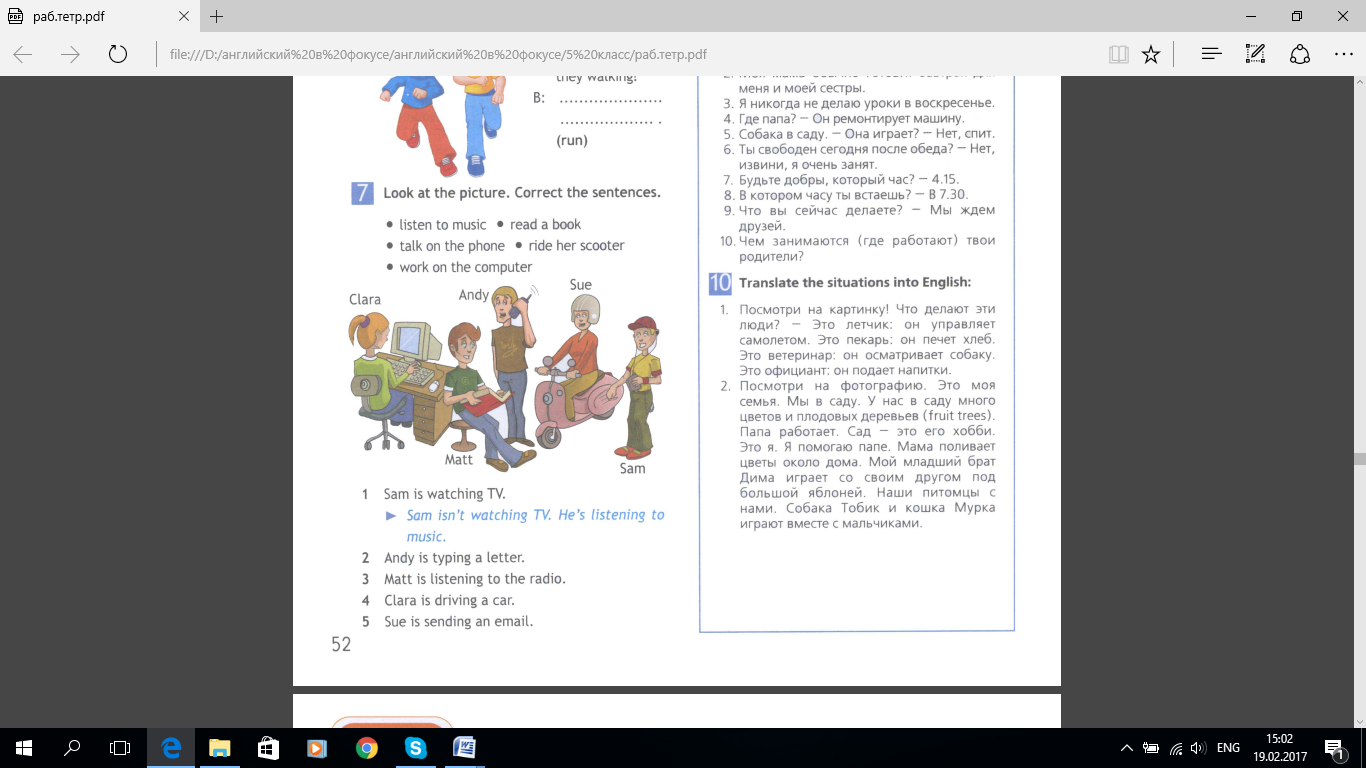 Прочитай слова и найди их значение. Запиши ответы в таблицу.Meat                          a) пастаpotatoes                     b) молокоbiscuits                      c) сосискиmilk                           d) мясоcake                           e) апельсиновый сокpop corn                     f) картофельorange juice               g) бутербродsausages                     h) тортrice                             i) печеньеsandwich                    j) поп корнpasta                           k) рисToying from the pastDolls that sing and dance, cars that move at the touch of a button and aeroplanes that fly are the toys that make children happy today. Now, let`s take a journey into the past. What toys were there in a child`s playground in the 18-th century or the Victorian times?In those times, building bricks with letters of the alphabet on them were very common. Toys of this kind helped children learn while playing. Other toys such as model kitchens, doll`s houses, toy stoves and tea sets taught girls how to run a home/ Dolls of wood, clay and wax were also very popular with girls and prepared them to become mothers. As for boys, tool kits, trains, cars, trucks and garages gave them an interest in engineering. Both boys and girls, though, loved their rocking horses and teddy bears.Things foe children from poor families were different. They played mostly on the street and they didn`t have money to buy new dolls or toy cars. They used mud, tin caps, old clothes and their imagination to make their own toys.No matter how old or new, expensive or cheap toys are, they always have a special place in children`s hearts, throughout the ages.Mark the statements as T (true), F (false) or DS (doesn`t say):All the toys of today are mechanical.                              ….Children learn trough play.                                              ….Girls never played with rocking horse.                            ….Boys wanted to become engineers when they grew up.  ….Children from poor families didn`t have any toys.          ….TestComplete the sentences with the words from the text:Nowadays the girls like to play with…The boys play with…… helped the children learn alphabet.… gave the boys an interest in engineering.The children from poor families played with…1. Приветствие (2 мин.)Учитель-класс2. Введение новой лекcики (4 мин )Учитель-класс Учитель-ученик,1,2,33. Первичное закрепление лексики.Обучение в сотрудничестве – 1 этап Учитель-класс    Индивидуальная работаEx.1b – Формирование произносительных навыков Ex. 3a,b – Закрепление новой лексикиEx. 4a – Описание животныхEx. 5a and 5b – Развитие навыков чтения c извлечением конкретной информации4. Технология сотрудничества – 2 этап – “Встреча экспертов”    (4 мин)Учитель-классУченик-ученик5.  Технология сотрудничества – 3 этап – “Обмен информацией”       (7 мин)Учитель-классУченик-ученик6.  Технология сотрудничества – 4 этап – “Контроль”       (7 мин) Учитель-класс Учитель-ученик,1,2,37.   Ex.4b – Использование лексики в ситуации like/dislike (3мин)Учитель-класс Учитель-ученик,1,2,38.   Ex. 6 – Развитие навыков аудирования. (7мин)Учитель-класс Учитель-ученик,1,2,3Индивидуальная работа9.  Домашнее задание. Рефлексия (2 мин)Учитель-классT - Good morning, students. I’m glad to see you. Sit down, please. How are you today? It's good. Have you ever seen an alive crocodile? A or probably a giraff? As you have already guess, our today’s theme will be about wild animals. So please open your books at page 66, and let’s do exercise 1. T – The names of animals in this exercise are mostly international or just words with a similar pronunciation in Russian. So I will read the words, and you have to repeat after me. Is it clear? ……Good. And now our basic task.T – Now, you divides into groups of 5. Do it quickly please. Ok. Now your task. Now, every member of each group will get a personal task. And you will have only 5 min to complete it. You don’t discuss this task to everyone. It’s your own. Now. P1, P5 and P10 your task is 1b – you have to read the word, and then to match it to one of this 3 columns according to reading rules. P2, P6 and P11, your task is 3a – you have to say simple setences with the names of animals, which we have read. P3, P7 and P12 Your task is just to fill in the  gabs with the names if wild animals. P4, P8 and P13 in ex 4a you just make sentences with every of new animal. And finally, P5, P9 and P14, your task is 5a and 5b. All you need is to read the texts and match them with the pictures, and to explain the underlined words. Is everything clear? So, in this case start please….Ok, your time is up.T – Now, you will group in the following way – P1,P5, P10;  P2,P6,P11;  P3, P7, P12;  P4, P8, P13;  P5, P9, P14. As you have already understood, you are in the group with Pps, who has got the same task as you. So we will call it “The    meeting of experts” – you will discuss you answers, will share with your arguments…Be careful and responsible. After this task you will have to explain your group everything. Ready? Begin!....And stop! Now go back to your  group.T – Now, please, imagine that you are a teacher, and explain your task to  your group. And after this we will check. I will ask any member of a group. And it doesn’t matter  if you did this ex or not. Ok, start….The time is up. Let’s check.T – Ok, Ex 1b, P3, please read the first column. Is it right? Yes. P7, go on….Why not? Who has another version? Why do you think so? Agree? Thank you, Very well done!T – Now ex. 4b. P6, read the example. Ok, according to it you have to do 4 sentence – 2 – whose do you like and why, and 2 – who you don’ like and why. You have 2 minutes and then we will listen to your preferences…..Ok, the time is up. And….Who does like a monkey and why? Why not? Good! Very good!T – And our last task for today is ex 6. You have a text with gabs, first read it anf try to understand. Then you will listen to this complete version and only after it you are to fill in the gabs. Ok, 1 minute to look through the text… And now listening. Be attentive….Aha….Have you complete all the texts? Good. Now let’s check. P3, read you variant. Ok, and now let’s listen to the right variant….ok, good job!Thank you for your work, students. You did well today. Your marks for the lesson are… Your home task is to write your favourite animal according to the given plan. And the next lesson we will play with the help of your descriptions. Do you have any questions?.. Then you may be free now